Publicado en España el 20/06/2017 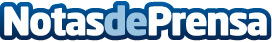 Este verano Canarias será la comunidad más barata para alquilar un cocheLas personas que se decantan por un coche de alquiler para sus vacaciones buscan obviamente la mejor de las ofertas para su bolsillo. La patronal del sector recuerda que hay disparidad de precios en función de las comunidades autónomas. Datos de contacto:EsperanzaNota de prensa publicada en: https://www.notasdeprensa.es/este-verano-canarias-sera-la-comunidad-mas_1 Categorias: Automovilismo Turismo Industria Automotriz http://www.notasdeprensa.es